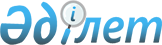 О внесении изменения и дополнения в постановление Правительства Республики Казахстан от 25 июня 1996 г. N 790
					
			Утративший силу
			
			
		
					Постановление Правительства Республики Казахстан от 26 марта 1998 года № 261. Утратило силу постановлением Правительства Республики Казахстан от 5 августа 2013 года № 796

      Сноска. Утратило силу постановлением Правительства РК от 05.08.2013 № 796.      Правительство Республики Казахстан ПОСТАНОВЛЯЕТ: 

      Внести в постановление Правительства Республики Казахстан от 25 июня 1996 г. N 790 P960790_ "О Перечне республиканских государственных предприятий" (САПП Республики Казахстан, 1996 г., N 29, ст.256) следующие изменение и дополнение: 

      в Перечне республиканских государственных предприятий, утвержденном указанным постановлением: 

      название раздела "Министерство экологии и биоресурсов Республики Казахстан" изложить в следующей редакции: 

      "Министерство экологии и природных ресурсов Республики Казахстан"; 

      дополнить строками, порядковый номер 91а, следующего содержания: 

      "91а Республиканское государственное казенное 

            предприятие "Казгидромет" г.Алматы"

      Премьер-Министр

      Республики Казахстан
					© 2012. РГП на ПХВ «Институт законодательства и правовой информации Республики Казахстан» Министерства юстиции Республики Казахстан
				